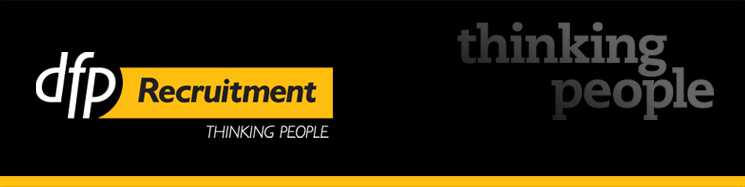 Questions marked with a * are required.First Name:*  Last Name * Mobile Phone:   Email Address:* Address Line 1: Suburb/Town: State:  VICTASSAQLDACTNSWNTWAPost Code: Please select the statement that best describes your right to work in Australia:* Australian CitizenPermanent ResidentNZ CitizenVISAAre you currently registered with a government Job Active Provider?  Yes NoTo view a list of eligible Government Job Active providers, please visit https://jobsearch.gov.au/serviceproviders.DFP welcomes applications from Aboriginal and Torres Strait Islander people, people with diverse cultural and linguistic backgrounds and people with disability.Are you of Aboriginal or Torres Strait Islander descent:  Yes No Prefer not to sayDo you identify as a person living with disability?  Yes NoIf you answered yes to the above, do you require adjustments to participate equitably in the assessment and recruitment process:  Yes NoIf you answered yes to the above and require adjustments to participate equitably in the assessment and recruitment process, please advise your preferred method of contact. AH Phone BH Phone Mobile Phone Email Address OtherIf you selected ‘other’ please provide further information: In order to proceed with an application you must agree to DFP’s Information Collection & Privacy Policy. This policy outlines how information about you is collected, stored and used.  Please copy and paste the following link into a NEW web browser and read DFP's Information Collection & Privacy Policy: Information Collection & Privacy Policy.By submitting your application you agree that you have read, understood and agree with the DFP Information Collection & Privacy Policy and consent to the collection of your personal information for recruitment purposes.If you do not want to proceed with your application you may simply close this window and no information will be collected.Please ensure your resume and any relevant documentation is sent along with this application form to reception@dfp.com.au.